.Intro: 20 counts   SP: Weight on L   Rotation:“For Jayne”  Version: 2Back, Heel, Together, Touch, Sailor, Across, Side, Heel, Back, Heel, Toe, HeelX-Samba, Behind, Side, Across, Side, Heel, Hitch, Heel, Back, X-ShuffleRumba, Mambo, ½ Turning Shuffle, ¼ Paddle, ForwardLock Shuffle, Coaster, Rock Back, Recover, ¼ Paddle, Across¼ Turn & Forward, Forward, ¾ PivotSide, Rock Back, Recover, Kick-Ball-Cross, Stomp, Twist x 2, Coaster¼ Paddle, Across, Side, Behind, Side, Across, Rock Side, Recover, Touch, CoasterRock Side, Recover, Shuffle, Touch, Side, Touch, Side, Touch, ¼ Turning Shuffle½ Pivot, Stomp, Heels Out, Heels InBegin dance again…..Restart:   # Wall 3, dance first 53 counts and add ¼ turn left to shuffle L R L…..Finish: Wall 5, dance first 32 counts and add following steps….Dance may be copied and distributed provided original steps remain unchanged.E-mail:  colleen.archer@bigpond.com  -       0400872467Gypsy Man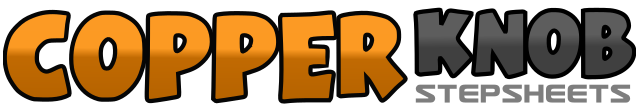 .......Count:63Wall:2Level:Intermediate +.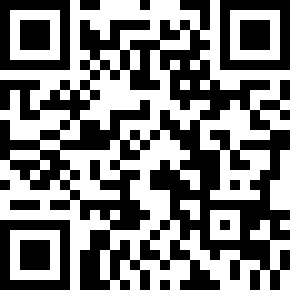 Choreographer:Colleen Archer (AUS) - December 2019Colleen Archer (AUS) - December 2019Colleen Archer (AUS) - December 2019Colleen Archer (AUS) - December 2019Colleen Archer (AUS) - December 2019.Music:Gipsy Man - Jenine Vaughan : (Album: Toyota Starmaker 40 Vol 1)Gipsy Man - Jenine Vaughan : (Album: Toyota Starmaker 40 Vol 1)Gipsy Man - Jenine Vaughan : (Album: Toyota Starmaker 40 Vol 1)Gipsy Man - Jenine Vaughan : (Album: Toyota Starmaker 40 Vol 1)Gipsy Man - Jenine Vaughan : (Album: Toyota Starmaker 40 Vol 1)........& 1 & 2Step R back, Touch L heel forward, Step L beside R, Touch R toe beside L3 & 4Sweep and step R behind L, Rock step L to left side, Recover R5 & 6Step L across R, Step R to right side, Touch L heel forward& 7 & 8Step L slightly back, Touch R heel forward, Touch R toe beside L, Touch R heel forward  (12)1 & 2Step R across L, Rock step L to left side, Recover R3 & 4 &Step L behind R, Step R to right side, Step L across R, Step R to right side5 & 6 &Touch L heel forward, Small Hitch, Touch L heel forward, Step L slightly back7 & 8Step R across L, Step L to left side, Step R across L (12)1 & 2Step L to left side, Step R beside L, Step L forward3 & 4Rock step R forward, Recover L, Step R back5 & 6Turn ¼ left & step L to left side, Step R beside L, Turn ¼ left & step L forward7 & 8Step R forward, Turn ¼ left taking weight onto L, Step R forward (3)1 & 2Step L forward, Lock R behind L, Step L forward3 & 4Step R forward, Step L beside R, Step R back5, 6Rock step L back, Recover R7 & 8##  Step L forward, Turn ¼ right taking weight onto R, Step L across R (add finish)1 – 3Turn ¼ right and step R forward, Step L forward, Turn ¾ right keeping weight on R (6)1 & 2Step L to left side, Rock step R back, Recover L3 & 4Kick R forward, Step R slightly back, Rock step L across R5 & 6Stomp R to right side, Twist heels to right, Twist heels back to centre   (weight on L)7 & 8Step R back, Step L beside R, Step R forward (6)1 & 2Step L forward, Turn ¼ right taking weight onto R, Step L across R3 & 4 &Step R to right side, Step L behind R, Step R to right side, Step L across R5 & 6Rock step R to right side, Recover L, Touch R beside L7 & 8Step R back, Step L beside R, Step R forward (9)1, 2Rock step L to left side, Recover R3 & 4 &# Step L to left side, Step R beside L, Step L to left side, Touch R beside L    (restart wall 3)5 & 6 &Step R to right side, Touch L beside R, Step L to left side, Touch R beside L7 & 8Step R to right side, Step L beside R, Turn ¼ right and step R forward (12)1, 2Step L forward, Turn ½ right taking weight onto R3 & 4Stomp L beside R, Fan both heels out, Fan both heels in        (weight on L)  (6)3 & 4Step L to left side, Step R beside L, Turn ¼ left and step L forward. Start wall 4 facing 6 o’clock.1, 2Turn ¼ right and step R forward, Turn ¼ right and step L to left side3, 4Stomp R beside L, Fan both heels out, Fan both heels in